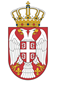 REPUBLIKA SRBIJA NARODNA SKUPŠTINAOdbor za spoljne poslove06 Broj: 06-2/174-1911. jul 2019. godineB e o g r a dNa osnovu člana 70. stav 1. alineja prva Poslovnika Narodne skupštineS A Z I V A M76. SEDNICU ODBORA ZA SPOLjNE POSLOVEZA PONEDELjAK, 15.  JUL 2019. GODINE,SA POČETKOM U 10,30  ČASOVA	Za ovu sednicu predlažem sledećiD n e v n i   r e dInicijative za posete1.1. 	Poziv za prisustvovanje Janjskom višeboju, koji će se održati u Strojicama, Opština Šipovo, Bosna i Hercegovina, od 19. do 21. jula 2019. godine; 1.2. 	Poziv za učešće na 29. Ekonomskom forumu, koji će se održati u Krinjici, Poljska od 3. do 5. septembra 2019. godine, u organizaciji Instituta za istočne studije iz Varšave; 1.3. 	Poziv za učešće na Interparlamentarnoj konferenciji o Zajedničkoj spoljnoj i bezbednosnoj i Zajedničkoj bezbednosnoj i odbrambenoj politici, koja će se održati u Helsinkiju, od 4. do 6. septembra 2019. godine, kao deo Finskog predsedavanja Savetom Evropske unije;1.4. 	Inicijativa za upućivanje poziva delegaciji Parlamenta Gane za posetu Republici Srbiji;1.5. 	Poziv za učešće na Konferenciji na visokom nivou povodom 25. godina Evropske komisije za borbu protiv rasizma i netolerancije, koja će se održati u Parizu, od 26. do 27. septembra 2019. godine; Redovne aktivnosti stalnih delegacija2.1.  	Učešće stalne delegacije NS RS u Parlamentarnoj skupštini Crnomorske ekonomske saradnje (PS CES) na 53. sastanku Odbora za ekonomiju, trgovinu, tehnologiju i pitanja životne sredine, Giresun, Turska, od 18. do 19. septembra 2019. godine;2.2.  	Učešće stalne delegacije NS RS u Parlamentarnoj skupštini Crnomorske ekonomske saradnje (PS CES) na 54. sastanku Odbora za pravna i politička pitanja PS CES, Soči, Ruska Federacija, od 25. do 26. septembra 2019. godine;2.3.   Učešće na sastanku Biroa PS SE, 3. septembra    2019. godine, Bern, Švajcarska;2.4.   Učešće na sastanku Odbora za migracije, izbeglice i raseljena lica PS SE, 6. septembra          2019. godine, Pariz, Francuska; 2.5.   Učešće stalne delegacije NS RS u Interparlamentarnoj uniji na Globalnoj konferenciji          mladih parlamentaraca, od 9. do 10.septembra 2019. godine, u Asunsionu, Paragvaj;           2.6.   Učešće na sastanku Odbora za monitoring PS SE, 10. septembra 2019. godine, Pariz,          Francuska;2.7.   Učešće na sastanku Odbora za jednakost i nediskriminaciju PS SE, 12. septembra 2019. godine,  Pariz Francuska; 2.8.  Učešće na sastanku Odbora za socijalna pitanja, zdravlje i održivi razvoj PS SE, 13.septembra  2019. godine, Pariz, Francuska;2.9.    Učešće na sastanku Odbora za izbor sudija Evropskog suda za ljudska prava PS SE, od 19.          do 20. septembraa 2019. godine, Pariz, Francuska;2.10.  Učešće na Četvrtom delu zasedanja PS SE u 2019. godini, od 30.septembra do 4.oktobra                   2019.godine, Strazbur, Francuska.Izveštaji o realizovanim posetama3.1.	Izveštaj o Trinaestom plenarnom zasedanju Parlamentarne skupštine Mediterana, od 21. do 22. februara 2019. godine u Beogradu, Republika Srbija;3.2.	Izveštaj o učešću prof. dr Snežane Bogosavljević Bošković, člana delegacije Narodne skupštine Republike Srbije u Interparlamentarnoj uniji, na Šestoj sednici Globalne platforme za smanjenje rizika od katastrofa, u Ženevi, Švajcarska, od 15. do 17. maja 2019. godine;3.3.	Izveštaj sa Drugog zasedanja Komisije za saradnju Narodne skupštine Republike Srbije i Svekineskog narodnog kongresa Narodne Republike Kine, održanog u Pekingu, 27. maja 2019. godine;3.4.	Izveštaj o učešću delegacije Odbora za evropske integracije na sastanku odbora za evropske poslove parlamenata država članice Višegradske grupe, koji je održan od 16. do 18. juna 2019. godine, u Bratislavi, Slovačka Republika;3.5.	Izveštaj o zvaničnoj poseti predsednice NS RS Arapskoj Republici Egipat, od 23. do 24. juna 2019. godine;4.	Realizovani parlamentarni kontakti4.1.	Zabeleška o sastanku prof. dr Vladimira Marinkovića, potpredsednika NS RS, sa delegacijom Skupštine evropskih regiona, održanom 3. jula 2019. godine.5.	Realizovani ostali kontakti5.1.	Zabeleška o razgovoru predsednice NS RS Maje Gojković sa predsednikom Fondacije Konrad Adenauer Norbertom Lamertom, održanom 4. juna 2019. godine.Poslaničke grupe prijateljstva6.1.	Promene u sastavu Poslaničke grupe prijateljstva sa Ujedinjenim Arapskim Emiratima i Albanijom. RaznoSednica će se održati u Domu Narodne skupštine, Trg Nikole Pašića 13, u Sali II. Mole se članovi Odbora da u slučaju sprečenosti da prisustvuju sednici Odbora, o tome obaveste svoje zamenike u Odboru.     PREDSEDNIK ODBORAProf. dr Žarko Obradović, s.r.